REPUBLIKA E SHQIPËRISËKOMISIONI QENDROR I ZGJEDHJEVE_______________________________________________________________V E N D I MPËR CAKTIMIN E PARTIVE POLITIKE QË DO TË PROPOZOJNË ANËTARIN E TRETË DHE TË KATËRT TË GRUPEVE TË NUMËRIMIT TË VOTAVE, PËR ZGJEDHJET PËR KUVENDIN TË DATËS 25 QERSHOR 2017Komisioni Qendror i Zgjedhjeve në mbledhjen e datës 12.06.2017, me pjesëmarrjen e: Klement	ZGURI			Kryetar	Denar  	BIBA			ZëvendëskryetarBledar		SKËNDERI		Anëtar		Edlira		JORGAQI		AnëtareGëzim		VELESHNJA		Anëtar Hysen		OSMANAJ 		AnëtarVera		SHTJEFNI		Anëtareshqyrtoi çështjen me:OBJEKT	Për caktimin e partive politike që do të propozojnë anëtarin e tretë dhe të katërt të Grupeve të Numërimit të Votave, për zgjedhjet për Kuvendin të datës 25 qershor 2017.BAZA LIGJORE: 	Neni 23, pika 1, germa “a”, të Ligjit nr.10019, datë 29.12.2008 “Kodi Zgjedhor i Republikës së Shqipërisë”.Komisioni Qendror i Zgjedhjeve, pasi shqyrtoi propozimin e paraqitur si dhe dëgjoi diskutimet e përfaqësuesve të partive politike;V Ë R E N: Komisioni Qendror i Zgjedhjeve, për zbatim të urdhërimeve të Kodit Zgjedhor, dhe Udhëzimit të KQZ-së nr 19, datë 9.06.2009, përcakton partitë politike të cilat do të  propozojnë anëtarin e tretë dhe të katërt të GNV-ve, për zgjedhjet për Kuvendin e Shqipërisë të datës 25.06.2017. Për caktimin e partive politike që do të propozojnë anëtarin e tretë dhe të katërt të grupeve të numërimit të votave, Komisioni Qëndror i Zgjedhjeve bazohet në parashikimet e Kodit Zgjedhor dhe  konkretisht:në nenin 95, pika 2, ku parashikohet se: “anëtari i tretë propozohet nga partitë politike të shumicës qeverisëse dhe anëtari i katërt emërohet pas propozimit të partive të opozitës që kanë të drejtë të propozojnë anëtarë të GNV-ve për ZAZ-të respektive, sipas procedurës së parashikuar në nenin 96 të këtij Kodi”;nenin 96, pika 1, ku parashikohet se: “Partitë politike që kanë të drejtë të propozojnë anëtarin e tretë dhe të katërt të GNV-ve, përveç partive që propozojnë kryetarin dhe nënkryetarin e KZAZ-së, përcaktohen pas hedhjes së shortit në KQZ ndërmjet listës së partive politike të shumicës parlamentare  dhe listës së partive politike të opozitës parlamentare të rregjistruara në zgjedhje dhe që kanë fituar jo më pak se dy mandate në zgjedhjet pararendëse për Kuvendin e Shqipërisë. Në çdo rast, pas hedhjes së shortit për çdo ZAZ, të drejtën e propozimit për dy anëtarë të Grupit të Numërimit të Votave e ka një parti e shumicës parlamentare dhe një parti e opozitës parlamentare”.Komisioni Qendror i Zgjedhjeve, me Vendimin nr. 759, datë 06.08.2013 “Për shpalljen e rezultatit të zgjedhjeve për Kuvendin e Shqipërisë të datës 28.06.2013”, lidhja 2 bashkëlidhur, ka shpallur rezultatin e zgjedhjeve në rang vendi për partitë politike pjesëmarrëse në zgjedhje, sipas pozicionimit të tyre, më vete apo pjestare të koalicioneve.Partitë politike që kanë fituar më shumë se dy mandate në zgjedhjet për Kuvendin të datës 28.06.2013, kanë qenë pjestare të koalicioneve si më poshtë:Aleanca për Shqipërinë Europiane:1.	Partia Socialiste e Shqipërisë			65  mandate2.	Lëvizja Socialiste për Integrim			16  mandateAleanca për Punësim, Mirëqenie dhe Integrim:1.	Partia Demokratike					50  mandate2.	Partia Drejtësi,Integrim dhe Unitet	  	 	 4   mandate3.	Partia Republikane Shqiptare		  	 3   mandateKomisioni Qendror i Zgjedhjeve, për zbatim të kritereve dhe procedurës të përcaktuar në nenin 95 dhe nenit 96 të Ligjit nr.10019, datë 29.12.2008 “Kodi Zgjedhor i Republikës së Shqipërisë”, i ndryshuar, vlerëson:Partitë politike që kanë të drejtën për të propozuar kryetarin dhe nënkryetarin e KZAZ-ve, respektivisht Partia Socialiste dhe Partia Demokratike, nuk renditen në listën e partive që do të propozojnë anëtarin e tretë dhe të katërt të GNV-ve;Parti politike që kanë fituar në zgjedhjet për Kuvendin të vitit 2013 jo më pak se dy mandate, përjashtuar dy partitë si më sipër cituar, janë Lëvizja Socialiste për Integrim, Partia Drejtësi, Integrim dhe Unitet dhe Partia Republikane Shqiptare;Lëvizja Socialiste për Integrim, Partia Drejtësi, Integrim dhe Unitet, dhe Partia Republikane janë regjistruar si subjekte zgjedhore në zgjedhjet për Kuvendin të datës 25.06.2017;Për zgjedhjet për Kuvendin të datës 25.06.2017, nuk është rregjistruar në KQZ asnjë koalicion zgjedhor, ku partitë partitë politike përmes marrëveshjes për krijimin e  tij, shprehnin vullnetin duke u renditur me partitë e shumicës qeverisëse apo të opozitës parlamentare. Ky fakt e vështirëson identifikimin e partive politike të shumicës parlamentare dhe partive të opozitës parlamentare, kjo në referim të praktikës administrative dhe asaj gjyqësore;   Komisioni Qendror i Zgjedhjeve, me shkresën nr. 1452 prot., datë 10.03.2017, i ka kërkuar Kuvendit të Shqipërisë informacion për emrat e partive politike të shumicës dhe opozitës parlamentare, si dhe numrin e deputetëve të seicilës parti politike në këtë moment. Kuvendi i Shqipërisë, i është përgjigjur kësaj kërkese të KQZ-së me shkresën nr. 1452/1 prot., datë 20.03.2017, duke u shprehur se:“Kodi Zgjedhor i Republikës së Shqipërisë”, i ndryshuar, nuk parashikon asnjë detyrim ligjor të Kuvendit të Shqipërisë për caktimin e partive të shumicës apo pakicës parlamentare, pasi ligji në fjalë ngarkon vetë Komisionin Qendor të Zgjedhjeve, si organ zbatues, përmes akteve të nxjerrra prej tij, të shpallë rezultatin përfundimtar të zgjedhjeve për Kuvendin e Shqipërisë”.•	Vendimarrjet e KQZ me të njëjtin objekt në zgjedhjet pararendëse, për caktimin e partisë apo partive që do të propozonin anëtarin e tretë apo të katërt të grupeve të numërimit, janë ankimuar në Kolegjin Zgjedhor, duke krijuar kështu një praktikë administrative dhe gjyqësore që orienton në vlerësimin e fakteve për disponimin me vendimarrje të kësaj çështje;Vendimin nr. 5, datë 6.06.2009 të Kolegjit Zgjedhor, në pjesën arsyetuese të së cilit, neneve 95 dhe 96, të Kodit Zgjedhor, dispozita referuese për kryerjen e procedurave të këtij shorti nga Komisioni Qëndror i Zgjedhjeve, i bëhet ky interpretim: “Analiza e përmbajtjes së neneve 95 dhe 96 të Kodit Zgjedhor, momenti me të cilin duhet vlerësuar përkatësia në shumicën parlamentare apo opozitën parlamentare  nuk është pozicionim faktik, apo në kohën kur ka rezultuar vendimi i KQZ-së”, [fq. 4 e vendimit].Mbi bazën e këtij arsyetimi, Kolegji Zgjedhor, ka ndryshuar vendimin e Komisionit Qëndror të Zgjedhjeve nr. 173, datë 21.05.2009, duke përfshirë në partitë politike të shumicës parlamentare, partinë politike e cila në bazë të rezultatit të zgjedhjeve pararendëse për Kuvendin listohej në partitë e opozitës parlamentare.Referuar vendimit të Kolegjit Zgjedhor nr 19, datë 08.06.2015, me objekt “Kundërshtimin e vendimit nr. 611, datë 02.06.2015 të Komisionit Qendror të Zgjedhjeve me objekt “Për caktimin e partive politike që do të propozojnë anëtarin e tretë dhe të katërt të Grupeve të Numërimit të Votave për zgjedhjet për organet e qeverisjes vendore të datës 21 qershor 2015”; Gjykimin e çështjes në themel duke vendosur ndryshimin e vendimit të sipërcituar, caktimin e partisë politike parlamentare Partia Drejtësi, Integrim dhe Unitet të marrë pjesë në shortin për anëtarin e tretë ose të katërt.”:Në gjykim, pala paditëse, PDIU, ka kufizuar kërkimin e saj duke kërkuar të marrë pjesë në shortin për anëtarin e katërt të GNV, që do të emërohet pas propozimit të partive të opozitës që kanë të drejtë të propozojnë anëtar të GNV-ve, për ZAZ respektive, sipas procedurës së parashikuar në nenin 96 të Kodit Zgjedhor [fq.7 e vendimit];Është fakt se paditësi PDIU, aktualisht është parti e shumicës qeverisëse, dhe si e tillë asaj i lind e drejta të propozoj për anëtarin e tretë të GNV, në hedhjen e shortit, kërkim nga i cili është hequr dorë gjatë gjykimit [fq.7 e vendimit];Pala paditëse PDIU, duke qënë një Parti e shumicës qeverisëse, ajo nuk legjitimohet të kërkoj të bëj propozimin e anëtarit të katërt që i përket partive të opozitës që kanë të drejtë të propozojnë anëtarë të GNV-së, për ZAZ-ë sipas procedurës së parashikuar në nenin 96 të Kodit Zgjedhor[fq.7 e vendimit];Bazuar në analizën si më sipër, Kolegji Zgjedhor, me vendimin nr. 19, datë 8.06.2015, ka rrëzuar padinë e palës paditëse Partia për Drejtësi, Integrim dhe Unitet, e cila pas pakësimit të kërkimit të PDIU në seancë, rezultonte me objekt “..Gjykimin e çështjes në themel duke vendosur ndryshimin e vendimit të KQZ, caktimin e partisë politike parlamentare Partia Drejtësi, Integrim dhe Unitet të marrë pjesë në shortin për anëtarin e katërt të GNV”.KQZ, bazuar në përcaktimet e Kodit Zgjedhor, në vendimarrjen me të njëjtin objekt në zgjedhjet vendore 2015, ka siguruar zbatimin e parimit të  barazpeshimit politik në përbërjen e grupeve të numërimit të votave, parashikuar në nenin 29, nenit 95, pika 2, nenit 96, pika 1/, të ligjit Nr.10019, datë 29.12.2008 Kodit Zgjedhor i Republikës së Shqipërisë (i ndryshuar).PËR KËTO ARSYEKomisioni Qendror i Zgjedhjeve, bazuar në nenet 23, pika 1, germa “a”, 95 dhe 96 të Ligjit nr.10019, datë 29.12.2008” Kodi Zgjedhor i Republikës së Shqipërisë” (i ndryshuar),V E N D O S I:Anëtari i tretë të Grupeve të Numërimit të Votave për zgjedhjet për Kuvend të datës 25.06.2017, do të propozohet nga Lëvizja Socialiste për Integrim dhe Partia Drejtësi Integrim dhe Unitet, sipas shortit që do të hidhet ndërmjet tyre për çdo ZAZ. Anëtari i katërt i Grupeve të Numërimit të Votave për zgjedhjet për Kuvend të datës 25.06.2017, do të propozohet nga Partia Republikane. Ky vendim hyn në fuqi menjëherë.Kundër ketij vendimi mund të bëhet ankim në Kolegjin Zgjedhor pranë Gjykatës së Apelit Tiranë brenda 5 ditëve nga shpallja e tij.Klement	ZGURI		Kryetar	Denar  	BIBA			ZëvendëskryetarBledar	SKËNDERI		Anëtar		Edlira		JORGAQI		AnëtareGëzim		VELESHNJA		Anëtar Hysen		OSMANAJ 		AnëtarVera		SHTJEFNI		Anëtare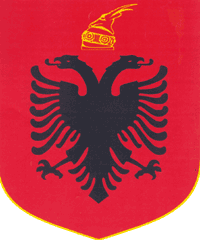 